  Delibera n. 805 del 11/12/2015 e comunicazione Direzione Generale prot. 60623 U 15 CH del 22/12/2015AREA A: CHIETI, Casalincontrada, Francavilla al Mare, Miglianico, Ripa Teatina, San Giovanni Teatino, Torrevecchia Teatina, Villamagna,                                      Vacri, Crecchio, Giuliano Teatino, Tollo, Ari, Arielli, Canosa Sannita, Ortona, Orsogna, Poggiofiorito, Bucchianico, Casacanditella, Fara     Filium Petri, Guardiagrele, Pennapiedimonte, Pretoro, Rapino, Roccamontepiano, San Martino S.M., Filetto, Medici Reperibili: Dr. Falco 3283808225 - Dr. Piattelli 3383808255 - Dr.ssa Berardinelli 335483743 - Dr.ssa Drudi 3920311594 - Dr. Petrocelli 3292239780AREA B: LANCIANO Castelfrentano,  San Vito Chietino, Rocca S. Giovanni, Fossacesia, Santa Maria Imbaro, Mozzagrogna, Sant’Eusanio del Sangro, Casoli, Palombaro, Altino, Fara San Martino, Civitella Messer Raimondo, Roccascalegna, Gessopalena, Torricella Peligna, Taranta Peligna, Lama dei Peligni, Palena, Lettopalena, Colledimacine, Montenerodomo, Pennadomo, Montebello Sul Sangro, Montelapiano, Civitaluparella , Fallo, Gamberale, Pizzoferrato, Quadri, Borrello.Medici Reperibili: Dr. Paolucci 3405092850-0872710570 - Dr. Fontana 3389895982-0873913720 - Dr. Trivilino 3356941697-0872710527SOLO NOTTURNA e FESTIVA : Arielli, Crecchio,  Orsogna, Ortona, PoggiofioritoAREA C: VASTO Casalbordino, Cupello, Monteodorisio, Pollutri, Scerni, Torino di Sangro, Villalfonsina, Paglieta, Atessa, Perano, Archi, Tornareccio, Carpineto Sinello, Carunchio,  Casalanguida, Castelguidone, Castiglione M. Marino, Celenza Sul Trigno, Dogliola, Fraine, Fresagrandinaria, Furci, Gissi, Guilmi, Lentella, Liscia, Monteodorisio, Palmoli, Roccaspinalveti, San Buono, S.Giovanni Lipioni, San Salvo, Schiavi d’Abruzzo, Torrebruna, Guardiabruna,Tufillo, Bomba, Pietraferrazzana, Colledimezzo, Montazzoli,  Monteferrante, Roio del Sangro, Rosello, Villa S. Maria.Medici Reperibili: Dr. Falco 328 3808225 - Dr. Parente 3479849387 -  Dr. Di Tanna 3394519330 -  Dr.ssa Sirano 3383284557N.B. le imprese di onoranze funebri sono invitate a richiedere la visita necroscopica prioritariamente all’indirizzo mail del medico di turno (nome.cognome@asl2abruzzo.it) indicando l’orario della quindicesima ora e allegando: il modello ISTAT, il documento di riconoscimento e codice fiscale. E’ gradita telefonata di avviso nelle ore di ufficio dei giorni feriali attesa l’estrema carenza dei medici necroscopi e considerando che la visita necroscopica per l’accertamento della morte, va eseguita tra la 15 e la 30 ora, le imprese di Pompe funebri sono invitate a concordare l’ora della predetta visita con il medico necroscopo reperibile.    Il Coordinatore     Dott. Francesco PARENTEAZIENDA SANITARIA LOCALE LANCIANO – VASTO - CHIETI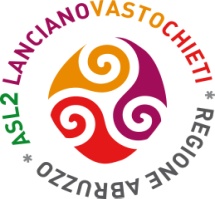 TURNI DI REPERIBILITA’ NOTTURNA DALLE 20 DEL GIORNO INDICATO ALLE 8 DEL GIORNO SUCCESSIVO  E  FESTIVA MEDICINA NECROSCOPICA                                Aprile 2023URGENZE MEDICO LEGALIDATAAREA A 8-20AREA A 20-8AREA B 8-20AREA B 20-8AREA C 8-20 AREA C 20-81 SAB PETROCELLIPETROCELLITRIVILINOTRIVILINODI TANNA DI TANNA 2 DOMPETROCELLIPETROCELLITRIVILINOTRIVILINODI TANNADI TANNA3 LUNPARENTEPIATTELLITRIVILINOPAOLUCCISIRANOPARENTE4 MARTDRUDIPIATTELLITRIVILINOPAOLUCCIPARENTEPARENTE5 MERCMONACOFALCOFONTANAPAOLUCCIPARENTEPARENTE6 GIOVSIRANOFALCOFONTANAPAOLUCCIDI TANNADI TANNA7 VEN GARZARELLAPETROCELLIFONTANAPAOLUCCIDI TANNADI TANNA 8 SABPETROCELLIPETROCELLIFONTANAFONTANADI TANNADI TANNA9 DOMPETROCELLIPETROCELLIFONTANAFONTANADI TANNADI TANNA10 LUNPETROCELLIPETROCELLIFONTANAFONTANASIRANOSIRANO11 MARTFLACCOPIATTELLIFONTANAFONTANASIRANOSIRANO12 MERCPETROCELLIFALCOFONTANAFONTANADI TANNAPARENTE13 GIOVDI TANNAFALCOTRIVILINOFONTANAPARENTEDI TANNA14 VEN GARZARELLAPIATTELLIFONTANAFONTANAPARENTEPARENTE15 SABRABOTTINIPIATTELLIPAOLUCCIPAOLUCCIPARENTEPARENTE16 DOMPIATTELLIPIATTELLIPAOLUCCIPAOLUCCIPARENTEPARENTE17 LUNTRIVILINOPIATTELLIFONTANAFONTANASIRANODI TANNA18 MART PETROCELLIPIATTELLITRIVILINOFONTANADI TANNADI TANNA19 MERCPETROCELLIFALCOFONTANAFONTANADI TANNADI TANNA20 GIOVFONTANAFALCOFONTANATRIVILINODI TANNADI TANNA21 VENGARZARELLADRUDITRIVILINOTRIVILINOPARENTEPARENTE22 SAB RABOTTINIDRUDITRIVILINOTRIVILINOPARENTEPARENTE23 DOMDRUDIDRUDITRIVILINOTRIVILINOPARENTEPARENTE24 LUNPAOLUCCIDRUDITRIVILINOTRIVILINOPARENTEPARENTE25 MARTDRUDIDRUDITRIVILINOTRIVILINOPARENTEPARENTE26 MERCPETROCELLIFALCOTRIVILINOPARENTEDI TANNA27 GIOFLACCOFALCOTRIVILINOTRIVILINOPARENTEDI TANNA28 VENFLACCOPIATTELLIFONTANAPAOLUCCIPARENTESIRANO29 SABRABOTTINIPETROCELLIPAOLUCCIPAOLUCCISIRANOSIRANO30 DOMPETROCELLIPETROCELLIPAOLUCCIPAOLUCCISIRANOPARENTE